ilgalaikio plano FORMOS PAVYZDYSIlgalaikio plano pavyzdyje pateikiamas preliminarus 70-ies procentų Bendruosiuose ugdymo planuose dalykui numatyto valandų skaičiaus paskirstymas:stulpelyje Mokymo(si) turinio tema yra pateikiamos pirmosios užsienio kalbos bendrosios programos (toliau – BP) temos;stulpelyje Tema pateiktos galimos pamokų temos, kurias mokytojas gali keisti savo nuožiūra; stulpelyje Val. sk. yra nurodytas galimas nagrinėjant temą pasiekimams ugdyti skirtas pamokų skaičius. Daliai temų valandos nurodytos intervalu, pvz., 1–2. Lentelėje pateiktą pamokų skaičių mokytojas gali keisti atsižvelgdamas į mokinių poreikius, pasirinktas mokymosi veiklas ir ugdymo metodus;stulpelyje 30 proc. val. mokytojas, atsižvelgdamas į mokinių poreikius, pasirinktas mokymosi veiklas ir ugdymo metodus, galės nurodyti, kaip paskirsto valandas laisvai pasirenkamam turiniui; stulpelyje Galimos mokinių veiklos pateikiamas veiklų sąrašas yra susietas su BP įgyvendinimo rekomendacijų dalimi Dalyko naujo turinio mokymo rekomendacijos, kurioje galima rasti išsamesnės informacijos apie ugdymo proceso organizavimą įgyvendinant atnaujintą BP.Dėl ilgalaikio plano formos susitaria mokyklos bendruomenė, tačiau nebūtina siekti vienodos formos. Skirtingų dalykų ar dalykų grupių ilgalaikių planų forma gali skirtis, svarbu atsižvelgti į dalyko(-ų) specifiką ir sudaryti ilgalaikį planą taip, kad jis būtų patogus ir informatyvus mokytojui, padėtų planuoti trumpesnio laikotarpio (pvz., pamokos, pamokų ciklo, savaitės) ugdymo procesą, kuriame galėtų būti nurodomi ugdomi pasiekimai, kompetencijos, sąsajos su tarpdalykinėmis temomis. Pamokų ir veiklų planavimo pavyzdžių galima rasti BP įgyvendinimo rekomendacijų dalyje Veiklų planavimo ir kompetencijų ugdymo pavyzdžiai. Planuodamas mokymosi veiklas mokytojas tikslingai pasirenka, kurias kompetencijas ir pasiekimus ugdys atsižvelgdamas į konkrečios klasės mokinių pasiekimus ir poreikius. Šį darbą palengvins naudojimasis Švietimo portale pateiktos BP atvaizdavimu su mokymo(si) turinio, pasiekimų, kompetencijų ir tarpdalykinių temų nurodytomis sąsajomis.Kompetencijos nurodomos prie kiekvieno pasirinkto koncentro pasiekimo: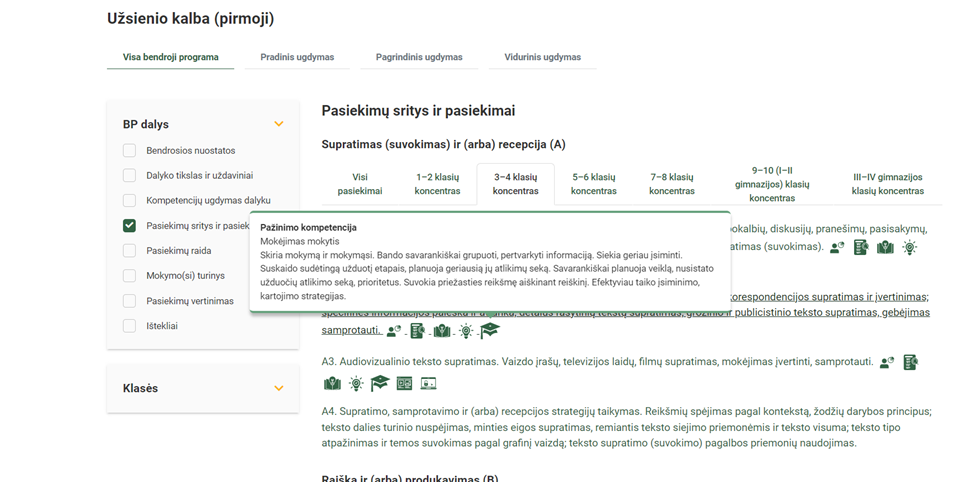 Spustelėjus ant pasirinkto pasiekimo atidaromas pasiekimo lygių požymių ir pasiekimui ugdyti skirto mokymo(si) turinio citatų langas: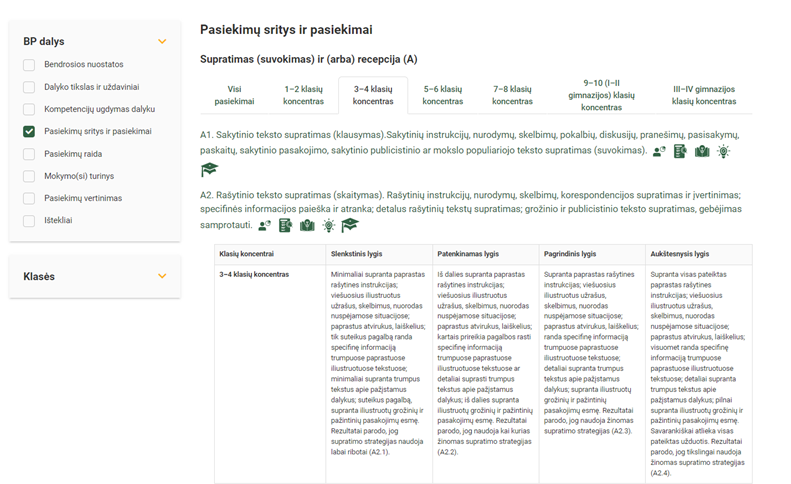 Bendra informacijaKlasė 3-4Mokslo metai Savaitinių pamokų skaičiusVertinimas:Eil. Nr.Mokymo(si) turinio sritisMokymo(si) turinio temaValandų skaičiusValandų skaičiusUgdomi pasiekimaiUgdomos kompetencijosIntegracijaEil. Nr.Mokymo(si) turinio sritisMokymo(si) turinio tema70 proc.98 val.30 proc.42 val.Ugdomi pasiekimaiUgdomos kompetencijosIntegracija1.Kalbos vartojimo kontekstai. Įvadinės pamokos (3klasė)2Sakytinio teksto supratimas (klausymas) (A1).Rašytinio teksto supratimas (skaitymas) (A2).Audiovizualinio teksto supratimas (A3).Sakytinio teksto produkavimas (kalbėjimas) (B1).Rašytinio teksto produkavimas (rašymas) (B2).Audiovizualinio teksto kūrimas (B3).Sakytinė sąveika (C1).Rašytinė sąveika (C2).Sakytinė ir rašytinė sąveika virtualioje erdvėje (C3).Teksto (sakytinio, rašytinio, grafinio, vaizdinio ir kt.) mediacija (D1).Grupės bendradarbiavimo proceso mediacija (D2).KomunikavimoPažinimoSkaitmeninėKūrybiškumoKultūrinėPilietiškumoSESG2.Kalbos vartojimo kontekstai. 1. Apie save: išvaizda, apranga, pomėgiai, asmens savybių ugdymasis I. 6Sakytinio teksto supratimas (klausymas) (A1).Rašytinio teksto supratimas (skaitymas) (A2).Audiovizualinio teksto supratimas (A3).Sakytinio teksto produkavimas (kalbėjimas) (B1).Rašytinio teksto produkavimas (rašymas) (B2).Audiovizualinio teksto kūrimas (B3).Sakytinė sąveika (C1).Rašytinė sąveika (C2).Sakytinė ir rašytinė sąveika virtualioje erdvėje (C3).Teksto (sakytinio, rašytinio, grafinio, vaizdinio ir kt.) mediacija (D1).Grupės bendradarbiavimo proceso mediacija (D2).KomunikavimoPažinimoSkaitmeninėKūrybiškumoKultūrinėPilietiškumoSESGAsmenybės, idėjos 3.Kalbos vartojimo kontekstai. Atsiskaitomasis darbas ir jo analizė1Sakytinio teksto supratimas (klausymas) (A1).Rašytinio teksto supratimas (skaitymas) (A2).Audiovizualinio teksto supratimas (A3).Sakytinio teksto produkavimas (kalbėjimas) (B1).Rašytinio teksto produkavimas (rašymas) (B2).Audiovizualinio teksto kūrimas (B3).Sakytinė sąveika (C1).Rašytinė sąveika (C2).Sakytinė ir rašytinė sąveika virtualioje erdvėje (C3).Teksto (sakytinio, rašytinio, grafinio, vaizdinio ir kt.) mediacija (D1).Grupės bendradarbiavimo proceso mediacija (D2).KomunikavimoPažinimoSkaitmeninėKūrybiškumoKultūrinėPilietiškumoSESG4.Kalbos vartojimo kontekstai. 2. Tarpasmeniniai santykiai su draugais, šeimoje, bendruomenėje, visuomenėje. Šeima, giminės.6Sakytinio teksto supratimas (klausymas) (A1).Rašytinio teksto supratimas (skaitymas) (A2).Audiovizualinio teksto supratimas (A3).Sakytinio teksto produkavimas (kalbėjimas) (B1).Rašytinio teksto produkavimas (rašymas) (B2).Audiovizualinio teksto kūrimas (B3).Sakytinė sąveika (C1).Rašytinė sąveika (C2).Sakytinė ir rašytinė sąveika virtualioje erdvėje (C3).Teksto (sakytinio, rašytinio, grafinio, vaizdinio ir kt.) mediacija (D1).Grupės bendradarbiavimo proceso mediacija (D2).KomunikavimoPažinimoSkaitmeninėKūrybiškumoKultūrinėPilietiškumoSESGTradicijos ir papročiai5.Kalbos vartojimo kontekstai. Atsiskaitomasis darbas ir jo analizė1Sakytinio teksto supratimas (klausymas) (A1).Rašytinio teksto supratimas (skaitymas) (A2).Audiovizualinio teksto supratimas (A3).Sakytinio teksto produkavimas (kalbėjimas) (B1).Rašytinio teksto produkavimas (rašymas) (B2).Audiovizualinio teksto kūrimas (B3).Sakytinė sąveika (C1).Rašytinė sąveika (C2).Sakytinė ir rašytinė sąveika virtualioje erdvėje (C3).Teksto (sakytinio, rašytinio, grafinio, vaizdinio ir kt.) mediacija (D1).Grupės bendradarbiavimo proceso mediacija (D2).KomunikavimoPažinimoSkaitmeninėKūrybiškumoKultūrinėPilietiškumoSESG6.Kalbos vartojimo kontekstai. 3. Kasdienė veikla: mokymasis, popamokinė veikla,  namų ruoša, pramogos. Mokykla, mokomieji dalykai, pamokų tvarkaraštis. Popamokinė veikla, pomėgiai. Dienotvarkė. Judrieji, stalo, kompiuteriniai žaidimai, protų kovos.6Sakytinio teksto supratimas (klausymas) (A1).Rašytinio teksto supratimas (skaitymas) (A2).Audiovizualinio teksto supratimas (A3).Sakytinio teksto produkavimas (kalbėjimas) (B1).Rašytinio teksto produkavimas (rašymas) (B2).Audiovizualinio teksto kūrimas (B3).Sakytinė sąveika (C1).Rašytinė sąveika (C2).Sakytinė ir rašytinė sąveika virtualioje erdvėje (C3).Teksto (sakytinio, rašytinio, grafinio, vaizdinio ir kt.) mediacija (D1).Grupės bendradarbiavimo proceso mediacija (D2).KomunikavimoPažinimoSkaitmeninėKūrybiškumoKultūrinėPilietiškumoSESGDaugiakalbystė Ugdymas karjeraiMokymasis visą gyvenimąRūpinimasis savo ir kitų sveikata7.Kalbos vartojimo kontekstai. Atsiskaitomasis darbas ir jo analizė1Sakytinio teksto supratimas (klausymas) (A1).Rašytinio teksto supratimas (skaitymas) (A2).Audiovizualinio teksto supratimas (A3).Sakytinio teksto produkavimas (kalbėjimas) (B1).Rašytinio teksto produkavimas (rašymas) (B2).Audiovizualinio teksto kūrimas (B3).Sakytinė sąveika (C1).Rašytinė sąveika (C2).Sakytinė ir rašytinė sąveika virtualioje erdvėje (C3).Teksto (sakytinio, rašytinio, grafinio, vaizdinio ir kt.) mediacija (D1).Grupės bendradarbiavimo proceso mediacija (D2).KomunikavimoPažinimoSkaitmeninėKūrybiškumoKultūrinėPilietiškumoSESG8.Kalbos vartojimo kontekstai. I pusmečio mokymosi rezultatų ir pažangos įsivertinimas/įvertinimas. Mokymosi tikslų nustatymas. Refleksija 1Sakytinio teksto supratimas (klausymas) (A1).Rašytinio teksto supratimas (skaitymas) (A2).Audiovizualinio teksto supratimas (A3).Sakytinio teksto produkavimas (kalbėjimas) (B1).Rašytinio teksto produkavimas (rašymas) (B2).Audiovizualinio teksto kūrimas (B3).Sakytinė sąveika (C1).Rašytinė sąveika (C2).Sakytinė ir rašytinė sąveika virtualioje erdvėje (C3).Teksto (sakytinio, rašytinio, grafinio, vaizdinio ir kt.) mediacija (D1).Grupės bendradarbiavimo proceso mediacija (D2).KomunikavimoPažinimoSkaitmeninėKūrybiškumoKultūrinėPilietiškumoSESG9.Kalbos vartojimo kontekstai. 4. Gyvenamoji aplinka. Gamta, ekologija. Namų aplinka. Gyvenamoji vieta, kambariai, daiktai, jų išsidėstymas. Kiemas, gatvė. Mokyklos aplinka. Gamta, metų laikai, orai. Gyvūnai, augalai. Atliekų rūšiavimas.6Sakytinio teksto supratimas (klausymas) (A1).Rašytinio teksto supratimas (skaitymas) (A2).Audiovizualinio teksto supratimas (A3).Sakytinio teksto produkavimas (kalbėjimas) (B1).Rašytinio teksto produkavimas (rašymas) (B2).Audiovizualinio teksto kūrimas (B3).Sakytinė sąveika (C1).Rašytinė sąveika (C2).Sakytinė ir rašytinė sąveika virtualioje erdvėje (C3).Teksto (sakytinio, rašytinio, grafinio, vaizdinio ir kt.) mediacija (D1).Grupės bendradarbiavimo proceso mediacija (D2).KomunikavimoPažinimoSkaitmeninėKūrybiškumoKultūrinėPilietiškumoSESGEtnografiniai regionaiAplinkos tvarumasAplinkos apsaugaEkosistemų, biologinės įvairovės apsauga Klimato kaitos prevencija Atsakingas vartojimas10.Kalbos vartojimo kontekstai. Atsiskaitomasis darbas ir jo analizė1Sakytinio teksto supratimas (klausymas) (A1).Rašytinio teksto supratimas (skaitymas) (A2).Audiovizualinio teksto supratimas (A3).Sakytinio teksto produkavimas (kalbėjimas) (B1).Rašytinio teksto produkavimas (rašymas) (B2).Audiovizualinio teksto kūrimas (B3).Sakytinė sąveika (C1).Rašytinė sąveika (C2).Sakytinė ir rašytinė sąveika virtualioje erdvėje (C3).Teksto (sakytinio, rašytinio, grafinio, vaizdinio ir kt.) mediacija (D1).Grupės bendradarbiavimo proceso mediacija (D2).KomunikavimoPažinimoSkaitmeninėKūrybiškumoKultūrinėPilietiškumoSESG11.Kalbos vartojimo kontekstai. 5. Sveika gyvensena: mityba, sportas, mokymosi ir poilsio balansas. Maitinimasis, maisto produktai, gėrimai. Sveikas ir nesveikas maistas. Mankšta, judėjimas, sportas. Sveikatos sutrikimai. Poilsis, miegas.6Sakytinio teksto supratimas (klausymas) (A1).Rašytinio teksto supratimas (skaitymas) (A2).Audiovizualinio teksto supratimas (A3).Sakytinio teksto produkavimas (kalbėjimas) (B1).Rašytinio teksto produkavimas (rašymas) (B2).Audiovizualinio teksto kūrimas (B3).Sakytinė sąveika (C1).Rašytinė sąveika (C2).Sakytinė ir rašytinė sąveika virtualioje erdvėje (C3).Teksto (sakytinio, rašytinio, grafinio, vaizdinio ir kt.) mediacija (D1).Grupės bendradarbiavimo proceso mediacija (D2).KomunikavimoPažinimoSkaitmeninėKūrybiškumoKultūrinėPilietiškumoSESGSveikata, sveika gyvensena Asmens savybių ugdymas  Streso įveika  Rūpinimasis savo ir kitų sveikata Saugus elgesys 12.Kalbos vartojimo kontekstai. Atsiskaitomasis darbas ir jo analizė1Sakytinio teksto supratimas (klausymas) (A1).Rašytinio teksto supratimas (skaitymas) (A2).Audiovizualinio teksto supratimas (A3).Sakytinio teksto produkavimas (kalbėjimas) (B1).Rašytinio teksto produkavimas (rašymas) (B2).Audiovizualinio teksto kūrimas (B3).Sakytinė sąveika (C1).Rašytinė sąveika (C2).Sakytinė ir rašytinė sąveika virtualioje erdvėje (C3).Teksto (sakytinio, rašytinio, grafinio, vaizdinio ir kt.) mediacija (D1).Grupės bendradarbiavimo proceso mediacija (D2).KomunikavimoPažinimoSkaitmeninėKūrybiškumoKultūrinėPilietiškumoSESG13.Kalbos vartojimo kontekstai. 6. Profesijos, darbai, karjeros galimybės. Profesijos, darbai, vietos kur atliekami įvairūs darbai, pagrindinė darbuotojo veikla. Svajonių darbas.6Sakytinio teksto supratimas (klausymas) (A1).Rašytinio teksto supratimas (skaitymas) (A2).Audiovizualinio teksto supratimas (A3).Sakytinio teksto produkavimas (kalbėjimas) (B1).Rašytinio teksto produkavimas (rašymas) (B2).Audiovizualinio teksto kūrimas (B3).Sakytinė sąveika (C1).Rašytinė sąveika (C2).Sakytinė ir rašytinė sąveika virtualioje erdvėje (C3).Teksto (sakytinio, rašytinio, grafinio, vaizdinio ir kt.) mediacija (D1).Grupės bendradarbiavimo proceso mediacija (D2).KomunikavimoPažinimoSkaitmeninėKūrybiškumoKultūrinėPilietiškumoSESGMokymasis visą gyvenimąUgdymas karjerai14.Kalbos vartojimo kontekstai. Atsiskaitomasis darbas ir jo analizė1Sakytinio teksto supratimas (klausymas) (A1).Rašytinio teksto supratimas (skaitymas) (A2).Audiovizualinio teksto supratimas (A3).Sakytinio teksto produkavimas (kalbėjimas) (B1).Rašytinio teksto produkavimas (rašymas) (B2).Audiovizualinio teksto kūrimas (B3).Sakytinė sąveika (C1).Rašytinė sąveika (C2).Sakytinė ir rašytinė sąveika virtualioje erdvėje (C3).Teksto (sakytinio, rašytinio, grafinio, vaizdinio ir kt.) mediacija (D1).Grupės bendradarbiavimo proceso mediacija (D2).KomunikavimoPažinimoSkaitmeninėKūrybiškumoKultūrinėPilietiškumoSESG15.Kalbos vartojimo kontekstai. II pusmečio (3 klasės) mokymosi rezultatų ir pažangos įsivertinimas/įvertinimas. Refleksija1Sakytinio teksto supratimas (klausymas) (A1).Rašytinio teksto supratimas (skaitymas) (A2).Audiovizualinio teksto supratimas (A3).Sakytinio teksto produkavimas (kalbėjimas) (B1).Rašytinio teksto produkavimas (rašymas) (B2).Audiovizualinio teksto kūrimas (B3).Sakytinė sąveika (C1).Rašytinė sąveika (C2).Sakytinė ir rašytinė sąveika virtualioje erdvėje (C3).Teksto (sakytinio, rašytinio, grafinio, vaizdinio ir kt.) mediacija (D1).Grupės bendradarbiavimo proceso mediacija (D2).KomunikavimoPažinimoSkaitmeninėKūrybiškumoKultūrinėPilietiškumoSESG16.Kalbos vartojimo kontekstai. Įvadinė pamoka (4 klasės)1Sakytinio teksto supratimas (klausymas) (A1).Rašytinio teksto supratimas (skaitymas) (A2).Audiovizualinio teksto supratimas (A3).Sakytinio teksto produkavimas (kalbėjimas) (B1).Rašytinio teksto produkavimas (rašymas) (B2).Audiovizualinio teksto kūrimas (B3).Sakytinė sąveika (C1).Rašytinė sąveika (C2).Sakytinė ir rašytinė sąveika virtualioje erdvėje (C3).Teksto (sakytinio, rašytinio, grafinio, vaizdinio ir kt.) mediacija (D1).Grupės bendradarbiavimo proceso mediacija (D2).KomunikavimoPažinimoSkaitmeninėKūrybiškumoKultūrinėPilietiškumoSESG17.Kalbos vartojimo kontekstai. Diagnostinis testas /kartojimas2Sakytinio teksto supratimas (klausymas) (A1).Rašytinio teksto supratimas (skaitymas) (A2).Audiovizualinio teksto supratimas (A3).Sakytinio teksto produkavimas (kalbėjimas) (B1).Rašytinio teksto produkavimas (rašymas) (B2).Audiovizualinio teksto kūrimas (B3).Sakytinė sąveika (C1).Rašytinė sąveika (C2).Sakytinė ir rašytinė sąveika virtualioje erdvėje (C3).Teksto (sakytinio, rašytinio, grafinio, vaizdinio ir kt.) mediacija (D1).Grupės bendradarbiavimo proceso mediacija (D2).KomunikavimoPažinimoSkaitmeninėKūrybiškumoKultūrinėPilietiškumoSESG18.Kalbos vartojimo kontekstai. 7. Apie save: išvaizda, apranga, pomėgiai, asmens savybių ugdymasis II. 6Sakytinio teksto supratimas (klausymas) (A1).Rašytinio teksto supratimas (skaitymas) (A2).Audiovizualinio teksto supratimas (A3).Sakytinio teksto produkavimas (kalbėjimas) (B1).Rašytinio teksto produkavimas (rašymas) (B2).Audiovizualinio teksto kūrimas (B3).Sakytinė sąveika (C1).Rašytinė sąveika (C2).Sakytinė ir rašytinė sąveika virtualioje erdvėje (C3).Teksto (sakytinio, rašytinio, grafinio, vaizdinio ir kt.) mediacija (D1).Grupės bendradarbiavimo proceso mediacija (D2).KomunikavimoPažinimoSkaitmeninėKūrybiškumoKultūrinėPilietiškumoSESGMokymasis visą gyvenimąAsmens savybių ugdymas Ugdymas karjerai19.Kalbos vartojimo kontekstai. Atsiskaitomasis darbas ir jo analizė1Sakytinio teksto supratimas (klausymas) (A1).Rašytinio teksto supratimas (skaitymas) (A2).Audiovizualinio teksto supratimas (A3).Sakytinio teksto produkavimas (kalbėjimas) (B1).Rašytinio teksto produkavimas (rašymas) (B2).Audiovizualinio teksto kūrimas (B3).Sakytinė sąveika (C1).Rašytinė sąveika (C2).Sakytinė ir rašytinė sąveika virtualioje erdvėje (C3).Teksto (sakytinio, rašytinio, grafinio, vaizdinio ir kt.) mediacija (D1).Grupės bendradarbiavimo proceso mediacija (D2).KomunikavimoPažinimoSkaitmeninėKūrybiškumoKultūrinėPilietiškumoSESG20.Kalbos vartojimo kontekstai. 8. Demokratija, žmogaus teisės, lygios galimybės. Draugai, bendravimas. 6Sakytinio teksto supratimas (klausymas) (A1).Rašytinio teksto supratimas (skaitymas) (A2).Audiovizualinio teksto supratimas (A3).Sakytinio teksto produkavimas (kalbėjimas) (B1).Rašytinio teksto produkavimas (rašymas) (B2).Audiovizualinio teksto kūrimas (B3).Sakytinė sąveika (C1).Rašytinė sąveika (C2).Sakytinė ir rašytinė sąveika virtualioje erdvėje (C3).Teksto (sakytinio, rašytinio, grafinio, vaizdinio ir kt.) mediacija (D1).Grupės bendradarbiavimo proceso mediacija (D2).KomunikavimoPažinimoSkaitmeninėKūrybiškumoKultūrinėPilietiškumoSESGŽmogaus teisės, lygios galimybėsPilietinės visuomenės savikūra21.Kalbos vartojimo kontekstai. Atsiskaitomasis darbas ir jo analizė1Sakytinio teksto supratimas (klausymas) (A1).Rašytinio teksto supratimas (skaitymas) (A2).Audiovizualinio teksto supratimas (A3).Sakytinio teksto produkavimas (kalbėjimas) (B1).Rašytinio teksto produkavimas (rašymas) (B2).Audiovizualinio teksto kūrimas (B3).Sakytinė sąveika (C1).Rašytinė sąveika (C2).Sakytinė ir rašytinė sąveika virtualioje erdvėje (C3).Teksto (sakytinio, rašytinio, grafinio, vaizdinio ir kt.) mediacija (D1).Grupės bendradarbiavimo proceso mediacija (D2).KomunikavimoPažinimoSkaitmeninėKūrybiškumoKultūrinėPilietiškumoSESG22.Kalbos vartojimo kontekstai. 9. Veiklos viešojoje erdvėje: kelionės, transportas, paslaugos, pirkiniai, asmeniniai finansai. Gyvenamoji vieta. Vietos, pastatai mieste. Transportas, kelias į mokyklą ir namo. Saugaus eismo taisyklės. Kelionės, atostogos. Parduotuvės, pirkiniai, kainos ir pan.6Sakytinio teksto supratimas (klausymas) (A1).Rašytinio teksto supratimas (skaitymas) (A2).Audiovizualinio teksto supratimas (A3).Sakytinio teksto produkavimas (kalbėjimas) (B1).Rašytinio teksto produkavimas (rašymas) (B2).Audiovizualinio teksto kūrimas (B3).Sakytinė sąveika (C1).Rašytinė sąveika (C2).Sakytinė ir rašytinė sąveika virtualioje erdvėje (C3).Teksto (sakytinio, rašytinio, grafinio, vaizdinio ir kt.) mediacija (D1).Grupės bendradarbiavimo proceso mediacija (D2).KomunikavimoPažinimoSkaitmeninėKūrybiškumoKultūrinėPilietiškumoSESGPasaulis be skurdo ir badoFinansinis raštingumasŽinios apie finansusFinansų planavimas ir valdymas23.Kalbos vartojimo kontekstai. Atsiskaitomasis darbas ir jo analizė1Sakytinio teksto supratimas (klausymas) (A1).Rašytinio teksto supratimas (skaitymas) (A2).Audiovizualinio teksto supratimas (A3).Sakytinio teksto produkavimas (kalbėjimas) (B1).Rašytinio teksto produkavimas (rašymas) (B2).Audiovizualinio teksto kūrimas (B3).Sakytinė sąveika (C1).Rašytinė sąveika (C2).Sakytinė ir rašytinė sąveika virtualioje erdvėje (C3).Teksto (sakytinio, rašytinio, grafinio, vaizdinio ir kt.) mediacija (D1).Grupės bendradarbiavimo proceso mediacija (D2).KomunikavimoPažinimoSkaitmeninėKūrybiškumoKultūrinėPilietiškumoSESG24.Kalbos vartojimo kontekstai. I pusmečio mokymosi rezultatų ir pažangos įsivertinimas/įvertinimas. Mokymosi tikslų nustatymas. Refleksija 125.Kalbos vartojimo kontekstai. 10. Kultūrinis gyvenimas, renginiai, tradicijos. Kultūrų įvairovė Lietuvoje ir kitose šalyse. Šeimos šventės, valstybinės šventės. Kinas, koncertai ir kiti kultūriniai renginiai. Lietuvos šventės ir tradicijos. Užsienio šalių šventės ir tradicijos. Europos ir pasaulio šalys, miestai, sostinės.6Etninė kultūraTradicijos ir papročiaiKultūros paveldasKultūrų įvairovė, daugiakalbystė 26.Kalbos vartojimo kontekstai. Atsiskaitomasis darbas ir jo analizė127.Kalbos vartojimo kontekstai. 11. Komunikacija realioje ir skaitmeninėje erdvėje. Medijos ir informacinės technologijos. Pažangios technologijos ir inovacijos. Pagrindinės mandagumo taisyklės. Susirašinėjimo draugai, ryšiai su bendraamžiais kitose šalyse. Internetas, socialiniai tinklai, atsakingas ir etiškas elgesys virtualioje erdvėje.6Intelektinė nuosavybėMedijų raštingumasPažangios technologijos ir inovacijosSaugus elgesys 28.Kalbos vartojimo kontekstai. Atsiskaitomasis darbas ir jo analizė129.Kalbos vartojimo kontekstai. 12. Lietuvos ir pasaulio kalbos, daugiakalbystė. Kalbų pažinimas: gimtoji kalba, valstybinė kalba, pirmoji užsienio kalba.6Gimtoji kalba Kultūrų įvairovė, daugiakalbystė 30.Kalbos vartojimo kontekstai. Atsiskaitomasis darbas ir jo analizė631.Kalbos vartojimo kontekstai. II pusmečio (4 klasės) mokymosi rezultatų ir pažangos įsivertinimas/įvertinimas. Refleksija1